Оборудование световое общего назначения: гирлянды светодиодные, т.м. "Feron" серии: CL модели: CL590, CL591Инструкция по эксплуатации и технический паспортОписание и назначение изделияИзделие является световой электрической гирляндой со светодиодными источниками света. Гирлянда предназначена для применения только внутри помещений. Гирлянда подходит для декоративной подсветки стен, окон, дверей и пр. Гирлянда оснащена подвесами для удобного монтажа.Гирлянда оснащена блоком контроллера для включения/выключения, управления режимами свечения гирлянды. 8 режимов свечения.В комплекте с гирляндой поставляется пульт ДУ для управления режимами работы.Гирлянда предназначена для работы от источника постоянного тока DC со стабилизированным выходным напряжением 5В/2А (блок питания не входит в комплект поставки).Технические характеристики*представленные в данном руководстве технические характеристики могут незначительно отличаться. В зависимости от партии производства, производитель имеет право вносить изменения в конструкцию продукта без предварительного уведомления (см. на упаковке)КомплектностьЭлектрическая гирлянда.Пульт ДУ.Инструкция по эксплуатации.Упаковка.Меры безопасностиИспользовать гирлянду только с рекомендованным типом источника питания (DC 5В/2А).Не использовать снаружи помещений.Не подсоединять гирлянду к источнику напряжения, если она находится в упаковке.Запрещена эксплуатация гирлянды с поврежденным шнуром питания или поврежденной изоляцией кабеля.Запрещено резать гирлянду.Запрещено подвешивать на гирлянду механическую нагрузку или создавать другое механическое напряжение.Радиоактивные и ядовитые вещества в состав изделия не входят.ПодключениеДостаньте гирлянду из упаковки, проверьте внешний вид и комплектность поставки товара. Проверьте целостность изоляции светового шнура и шнура питания.Смонтируйте гирлянду на место эксплуатации. При монтаже убедитесь, что шнур гирлянды не подвергается повышенным механическим нагрузкам.Подключите гирлянду к источнику питания DC 5В/2А (не входит в комплект поставки).Установите в пульт ДУ батарейку.Включите электропитание. При помощи кнопки контроллера или пульта ДУ, установите нужный режим работы.ЭксплуатацияЭлектрическая гирлянда не требует специального технического обслуживания.Эксплуатацию проводить в соответствии с действующим ПУЭ раздел «электрическое освещение» и главой 2.12 ПТЭЭП и ППБ 01-03.Все работы по обслуживанию электрической гирлянды должны проводиться при выключенном электропитании, персоналом, имеющим необходимые допуски для такого вида работ.Возможные неисправности и меры их устраненияЕсли вышеперечисленные действия не помогли, обратитесь в место продажи прибора.ХранениеТовар хранится в картонных коробках в ящиках или на стеллажах в сухих отапливаемых помещениях.ТранспортировкаТовар в упаковке пригоден для транспортировки автомобильным, железнодорожным, морским или авиационным транспортом.УтилизацияЭлектрические гирлянды не содержат в своем составе дорогостоящих или токсичных материалов и комплектующих деталей, требующих специальной утилизации. По истечении срока службы товар утилизируется по правилам утилизации бытовых отходов. СертификацияПродукция сертифицирована на соответствие требованиям ТР ТС 004/2011 «О безопасности низковольтного оборудования», ТР ТС 020/2011 «Электромагнитная совместимость технических средств», ТР ЕАЭС 037/2016 «Об ограничении применения опасных веществ в изделиях электротехники и радиоэлектроники». Продукция изготовлена в соответствии с Директивами 2014/35/EU «Низковольтное оборудование», 2014/30/ЕU «Электромагнитная совместимость».Информация об изготовителе и дата производства.Сделано в Китае. Изготовитель: Ningbo Yusing Electronics Co., LTD, Civil Industrial Zone, Pugen Vilage, Qiu’ai, Ningbo, China/ООО "Нингбо Юсинг Электроникс Компания", зона Цивил Индастриал, населенный пункт Пуген, Цюай, г. Нингбо, Китай. Официальный представитель в РФ / Импортер: ООО «СИЛА СВЕТА» Россия, 117405, г. Москва, ул. Дорожная, д. 48, тел. +7(499)394-69-26.Дата изготовления нанесена на оболочке товара в формате ММ.ГГГГ, где ММ – месяц изготовления, ГГГГ – год изготовления.Гарантийные обязательстваГарантия на товар составляет 1 год (12 месяцев) с момента продажи.Замене подлежит продукция, не имеющая видимых механических повреждений.Гарантийные обязательства выполняются продавцом при предъявлении правильно заполненного гарантийного талона (с указанием даты продажи, наименования изделия, даты окончания гарантии, подписи продавца, печати) и кассового чека продавца. В случае отсутствия документов, удостоверяющих дату покупки, гарантийный срок отсчитывается от даты производства товара, нанесенной на корпус товара.Гарантия соблюдается при выполнении требуемых условий эксплуатации, транспортировки и хранения, указанных в данной инструкции.Гарантия не распространяется в случаях использования на производстве, в целях извлечения прибыли, а также в других целях, не соответствующих прямому применению продукции.Срок службы изделия 2 года.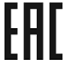 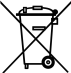 МодельCL590CL591Номинальное напряжение гирляндыDC 5В/2АDC 5В/2АМощность не более2,5Вт5ВтКоличество светодиодов (на одной гирлянде)240шт.480шт.Длина гирлянды2м3мДлина подвеса2м3мДлина шнура питания2м3мРасстояние между светодиодами 10см10смЦвет свечения (см. на упаковке)2700±200К (теплый белый)/5000±500К (белый)/мультиколор2700±200К (теплый белый)/5000±500К (белый)/мультиколорВозможность подключения в линиюнетнетНаличие контроллерададаНаличие пульта ДУдадаТип пульта ДУИКИКИсточник питания пульта ДУCR2025 1.5В (не входит в комплект поставки)CR2025 1.5В (не входит в комплект поставки)Количество подвесов на одной гирлянде1216Расстояние между подвесами20см20смРабочая температура0°...+35°С0°...+35°ССтепень защитыIP20IP20Климатическое исполнениеУХЛ4УХЛ4Класс зашитыIIIIIIМатериал проводамедьмедьМатериал оболочки гирлянды PVCPVCЦвет оболочки кабеляпрозрачныйпрозрачныйпризнаки неисправностиВероятная причинаМетод устраненияПри включении питания гирлянда не работаетОтсутствует напряжение в питающей сетиПроверьте наличие напряжения питающей сети и, при необходимости, устраните неисправностьПри включении питания гирлянда не работаетПлохой контакт или поврежден питающий кабельПроверьте контакты в схеме подключения и целостность питающего кабеля. При необходимости устраните неисправностьГирлянда не реагирует на команды с пульта ДУ, либо сильно снизилась дистанция управленияСлишком большое расстояние или преграда на пути передачи сигналаСократите расстояние до гирлянды, либо устраните преградуГирлянда не реагирует на команды с пульта ДУ, либо сильно снизилась дистанция управленияНизкий заряд батареи на ПДУЗамените батарейки в ПДУ